Zpráva o činnosti knihovnyza rok 2021MÍSTNÍ KNIHOVNA KOBYLÍprofesionální veřejná knihovnaorganizační složka obceZákladní údajeAdresa:				Kobylí 661, 691 10  KobylíTelefon:				519 431 286E-mail:				knihovna@kobyli.czURL:					http://www.knihovnakobyli.webk.czZřizovatel:				Obec KobylíEvidenční číslo MK ČR:		507Sigla:					BVG508Počet zaměstnanců:		1Knihovnice:				Taťána RosochováStav knihovního fondu:		10 275 (k 31.12.2021)Základní charakteristika knihovny, prostorové a technické vybaveníMístní knihovna Kobylí je organizační složkou, jejímž zřizovatelem je Obec Kobylí. Knihovna sídlí v suterénu budovy základní školy. Vchod do knihovny je samostatný bezbariérový.Knihovna má k dispozici místnost s oddělením pro děti a mládež, s oddělením pro dospělé a s výpůjčním pultem; dále potom sklad, kuchyňku a ve vstupní chodbě sociální zařízení.V oddělení pro dospělé čtenáře jsou uživatelům k dispozici 3 počítače pro práci s internetem a on-line katalogem. Ve všech prostorách knihovny je wi-fi síť pro práci na vlastním zařízení. Naše knihovna využívá knihovnický systém Clavius.SlužbyKnihovna půjčuje beletrii, naučnou literaturu a časopisy pro dospělé a pro děti a mládež. Půjčuje dokumenty z fondů jiných knihoven prostřednictvím meziknihovní výpůjční služby. Uživatelé knihovny mají možnost si dokumenty, které momentálně nejsou k dispozici, rezervovat – zámluvní služba. Registrovaným čtenářům půjčujeme rovněž společenské hry. Tato služba je oblíbená a využívaná.Zájemcům obalujeme sešity a knihy. Během celého roku, nejvíce v srpnu a září, bylo obaleno více jak 300 knih.Nabízíme také službu Kniha z knihovny, kdy si uživatelé mohou objednat knihy za velkoobchodní ceny a v knihovně si je zdarma vyzvednout.Provozní dobaNákup, zpracování a evidence knihovního fonduV roce 2021 bylo zaevidováno 261 nových knih a odepsáno 700 titulů. Nákup novinek probíhá ve většině případů přes internet poštou, částečně od prodejců a využíváme rovněž projekt Česká knihovna na doplnění fondu nekomerční českou literaturou. Aktualizace knihovního fondu probíhá průběžně, vyřazené dokumenty jsou nabídnuty knihovnám, poté zájemcům z řad návštěvníků knihovny při burze knih. Knihy, o něž nikdo neprojeví zájem, jsou odvezeny do sběru.V roce 2021 jsme odebírali 10 titulů periodik, převážně z remitendy.Statistické údaje za rok 2021Bylo uskutečněno 8 204 absenčních výpůjček, z toho 3 781 prolongací, vyřízeno 133 rezervací, realizováno 35 výpůjček prostřednictvím MVS, přivezeny 3 soubory výměnného fondu o 587 svazcích.Celkový počet registrovaných čtenářů činil 285.Věkové rozložení:do 15-ti let -	 111, tj. 38,95 %16 – 19 let -	19, tj. 6,67 %20 – 29 let -	23, tj. 8,07 %30 – 39 let -	22, tj. 7,72 %40 – 49 let -	28, tj. 9,82 %50 – 59 let -	23, tj. 8,07 %60 – 69 let -	30, tj. 10,53 %70 – 79 let -	22, tj. 7,72 %nad 80 let - 	6, tj. 2,11 %nevyplněno - 1, tj. 0,35 %	Podle pohlaví:muži 83, tj. 29,12 %, ženy 202, tj. 70,88 %Nejžádanější dokumenty v roce 2021Beletrie dospělí:Lednická, Karin – Šikmý kostel; Janečková, Klára – Pád do tmy; Keleová-Vasilková, Táňa - MámaNaučná dospělí:Hladká, Kamila – Hornické vdovy; Ramba, Tereza – Dobrodruhům, Canduci, Alexander – Největší lži v dějináchBeletrie mládež:Kinney, Jeff – Deník malého poseroutky 15; Žižková, Hana – Přece to nevzdáš; Kavecký, Peter - GerdaNaučná mládež:Carracedo, Erika – Historie pro školáky; Traktory; Dinosauři; VesmírPořádané akceVzhledem k epidemiologické situaci byl provoz knihovny v roce 2021 značně omezen. Bylo uspořádáno jenom 9 kulturních akcí pro školy a veřejnost, kterých se zúčastnilo 155 návštěvníků. Fotografický kroužek se v knihovně sešel celkem 6x v celkovém počtu 54 dětí.V měsíci červnu jsme netradičně v altánku u školního hřiště v rámci projektu Knížka pro prvňáčka předávali žákům 1. třídy knížku Katka a klokan ze šuplíku a zároveň proběhlo pasování na čtenáře, kdy jsme mezi sebou přivítali 17 nových čtenářů. V měsíci září si žáci 2. třídy přišli vybrat knížku „do lavice“, aby si ve volném čase mohli ve škole číst.V říjnu během týdne knihoven navštívil knihovnu postupně celý 1. stupeň. Poprvé do knihovny přišli žáci z 1. třídy – povídali jsme si o pohádkách z večerníčků, s 2. třídou jsme se seznámili s pohádkami Václava Čtvrtka, 3. a 4. třída se musela vypořádat se čtením s porozuměním a prací s textem a 5. třída se seznámila všeobecně s pohádkami a pověstmi.V měsíci listopadu proběhlo první a poslední tvoření pro děti a rodiče. Tématem byly nadcházející Vánoce, kdy jsme pomocí big shotu vyráběli vánoční přání. Stihli jsme také předat Slabikáře prvňáčkům. I když se tentokrát nemohli zúčastnit jejich patroni z 9. třídy, všichni se s připravenými úkoly statečně poprali a mohli si převzít z rukou pana ředitele nové Slabikáře.Ostatní aktivityKnihovnice se pravidelně zúčastňuje porad a seminářů, které pro knihovny okresu připravuje  Městské knihovny Břeclav. Místní knihovna Kobylí je institucionálním členem SKIPu a je zapojena do „Benchmarkingu knihoven“.Mimo hodin pro veřejnost knihovnice provádí úklid knihovny, chodby a sociálních zařízení, dle potřeby i prostor před knihovnou. Knihovnice provádí i každodenní aktualizace zpráv v kabelové televizi v budově obecního úřadu. 4x ročně připravuje k vydání zpravodaj Kobylí dědina. Knihovnice vede příjmovou a výdajovou pokladnu, spravuje webové stránky knihovny (www.knihovnakobyli.webk.cz) a obce Kobylí (www.kobyli.cz).FotogalerieKnížka pro prvňáčka - 1. třída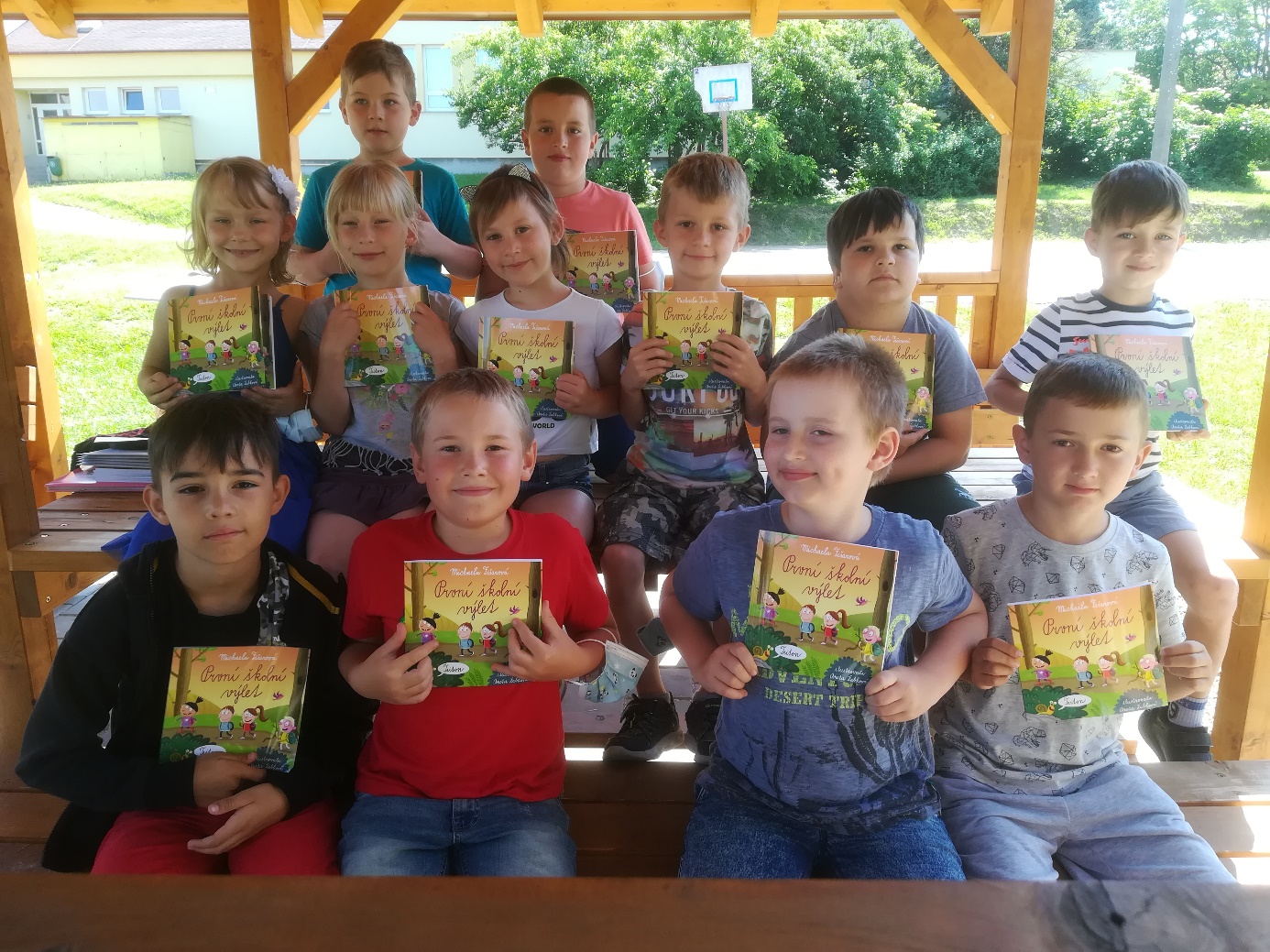 Říjnové besedy5. třída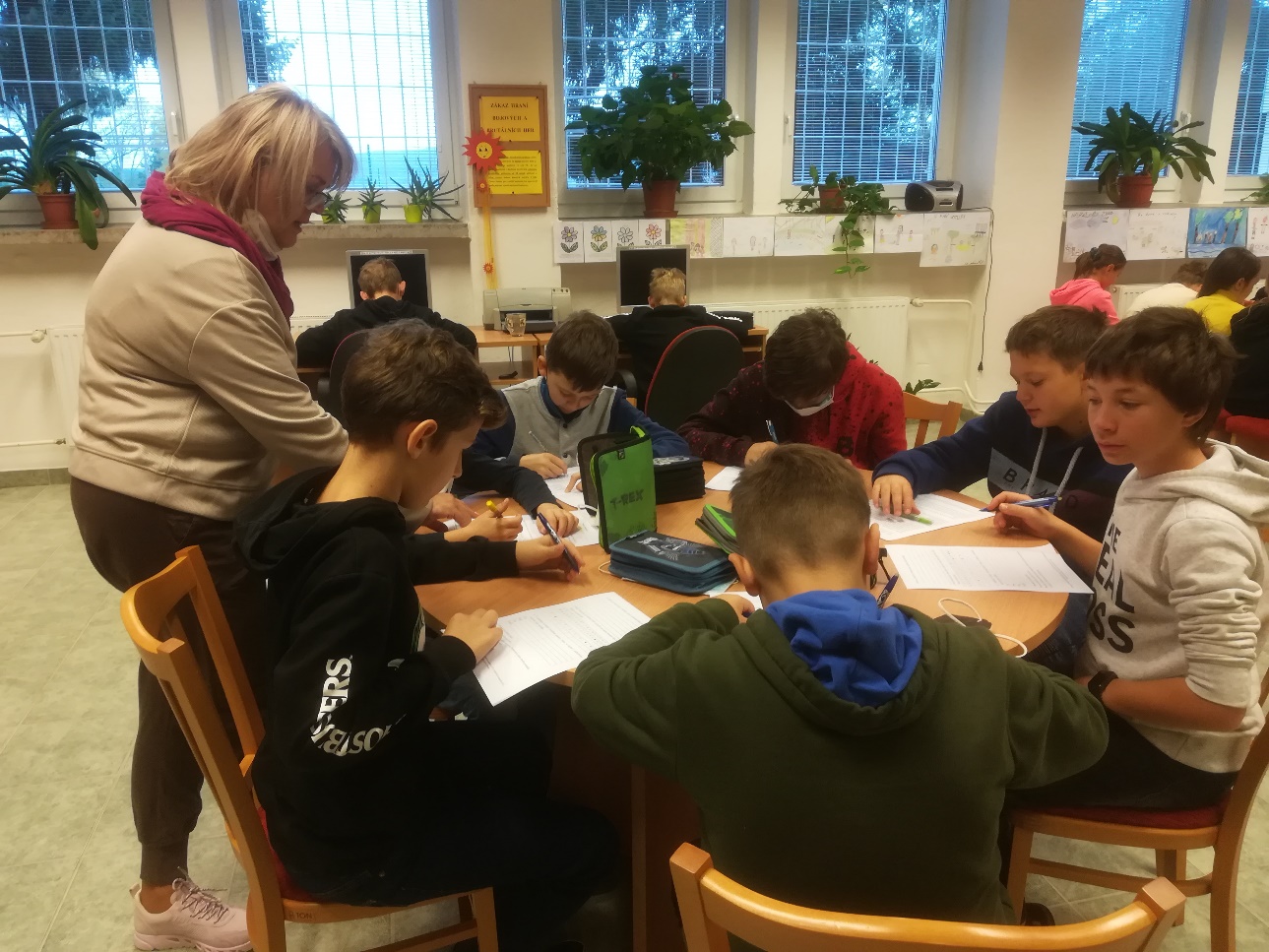 3. třída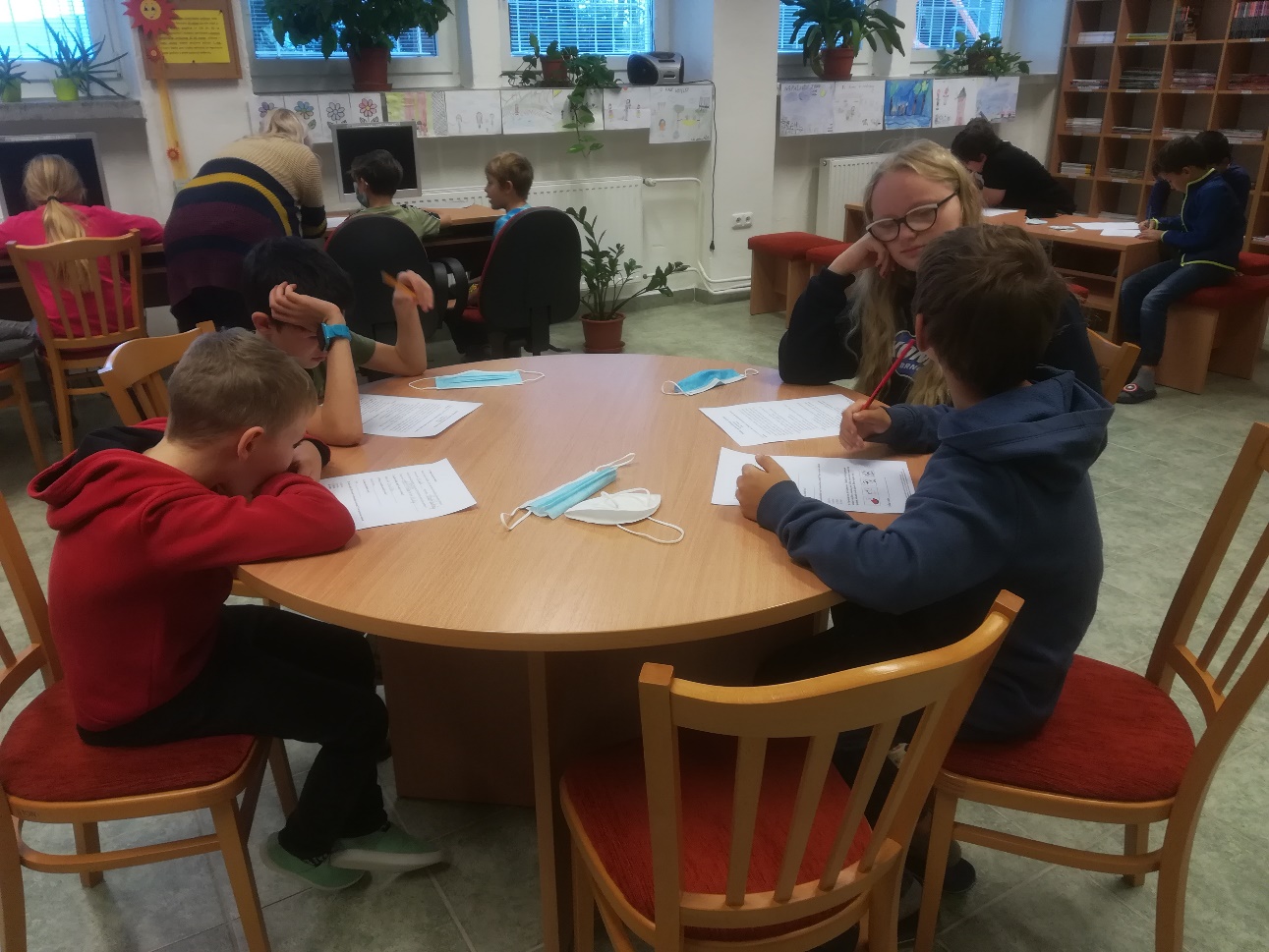 Předávání Slabikářů – 1. třída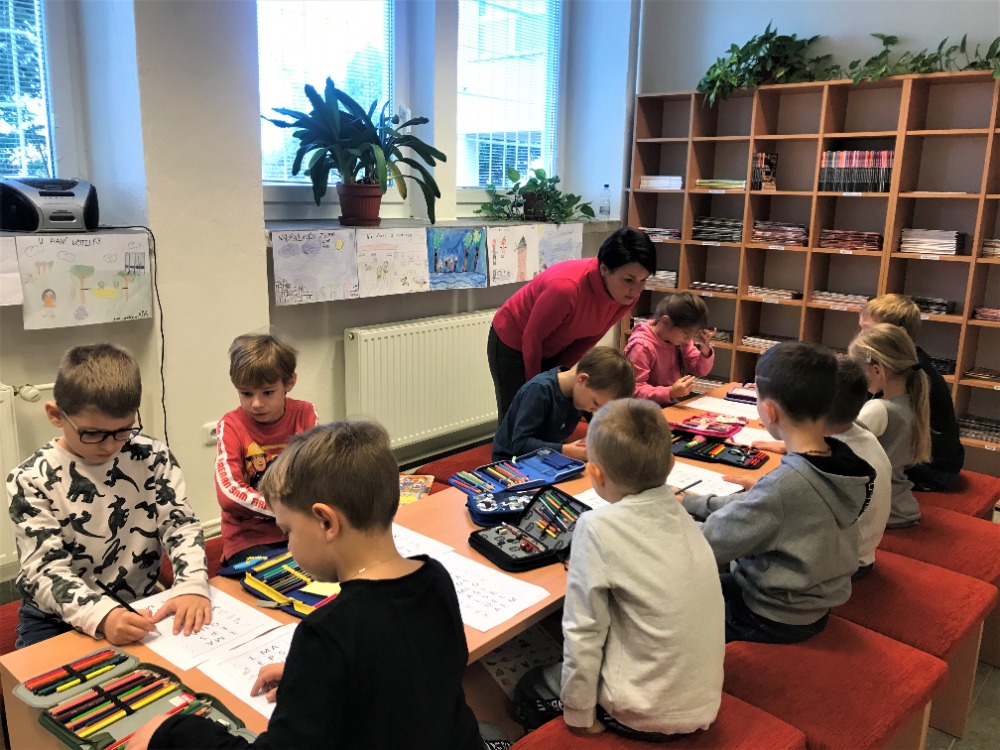 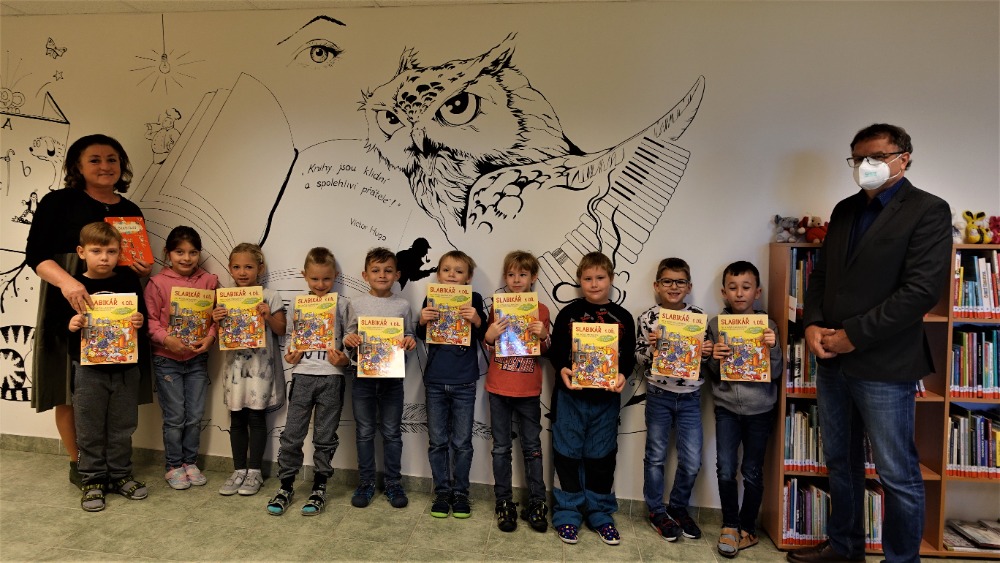 Vánoční tvoření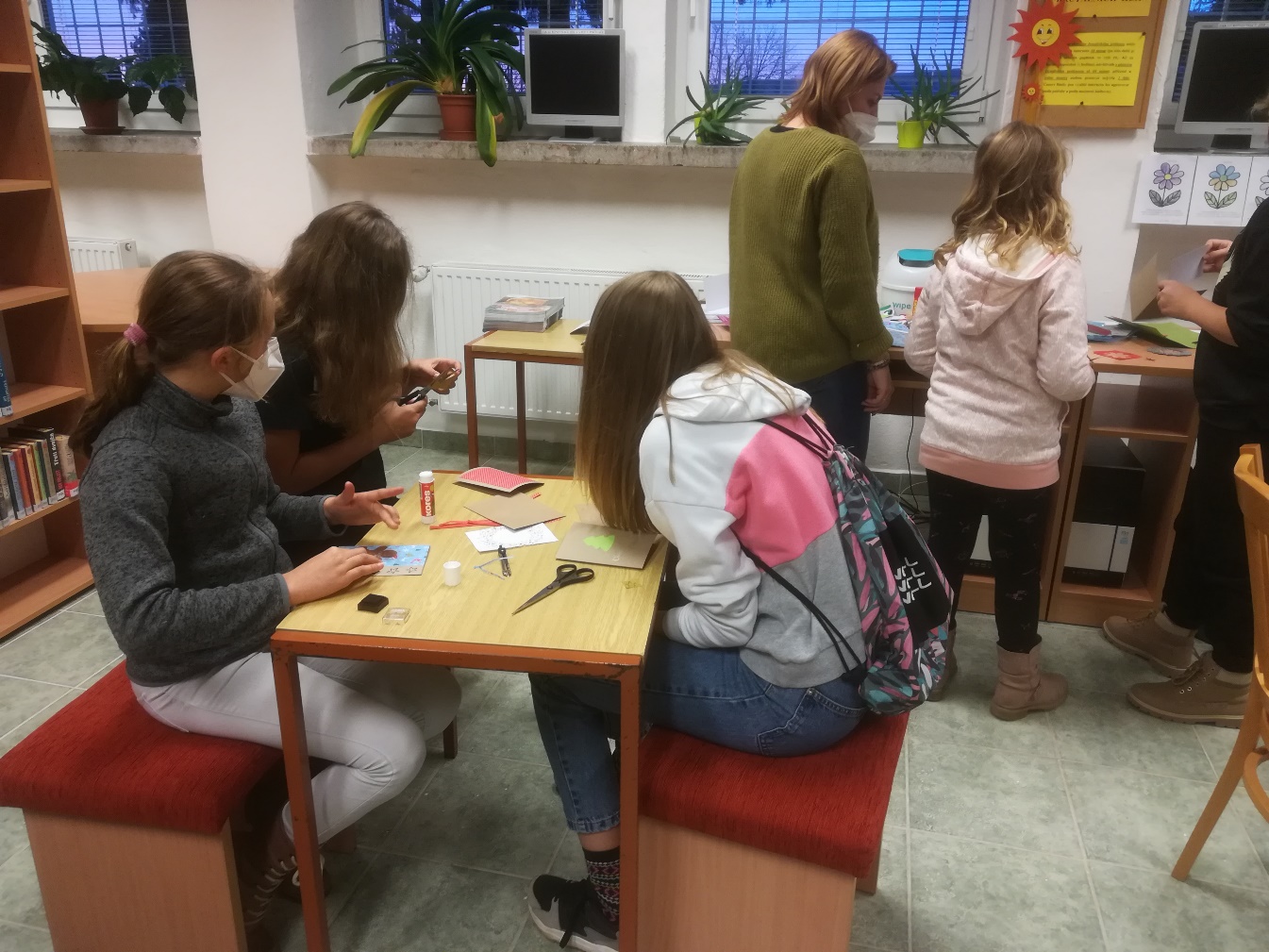 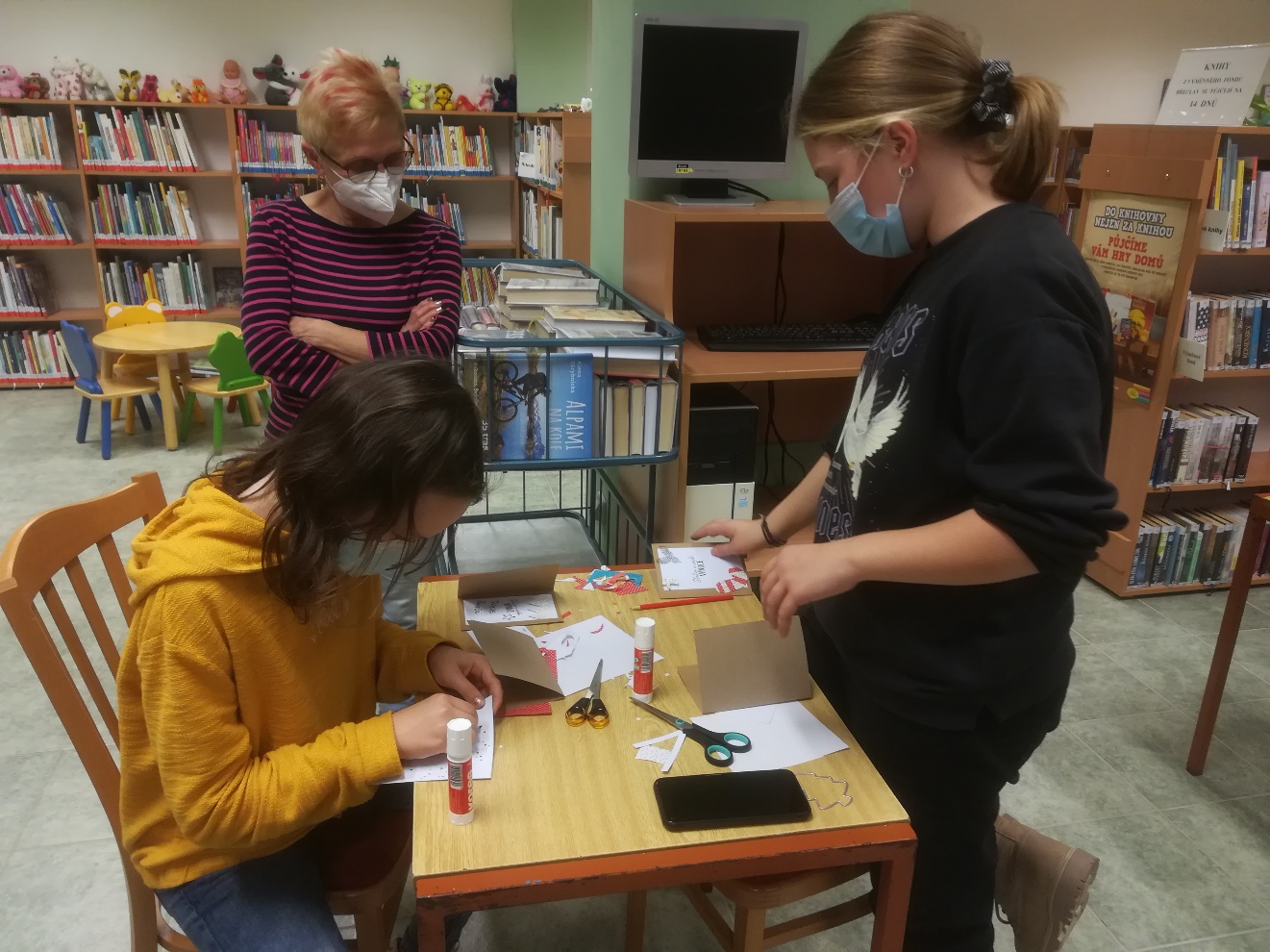 PondělízavřenoÚterý13.00 - 19.00Středa09.00 - 12.00   13.00 – 16.00Čtvrtek13.00 - 19.00Pátek12.00 - 15.00